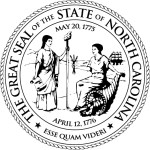 North Carolina Department of Health and Human Services  Cc:  	Robin Gary Cummings, M.D., DMA Dave Richard, DHHS DMA Leadership Team  DMH/DD/SAS Leadership Team         Mary Hooper, NCCCPPat McCrory Aldona Z. Wos, M.D. Governor Ambassador (Ret.) Secretary, DHHS Division of Mental Health, DevelopmentalDivision of Medical Assistance Disabilities and Substance Abuse Services 2501 Mail Services Center 3001 Mail Services Center Raleigh, North Carolina 27699-2501 Raleigh, North Carolina 27699-3001 Tel 919-855-4100 Fax 919-733-6608 Tel 919-733-7011 Fax 919-508-0951 Robin Gary Cummings, M.D. Courtney M. Cantrell, Ph.D. Deputy Secretary for Health Services Director MCO Communication Bulletin #J126 Director, Division of Medical Assistance Date:               March 18, 2015  	 	 	 	 	 To: 	 	LME-MCOs From: 	Mabel McGlothlen, LME System Performance Team Leader, DMH/DD/SAS, and Kathy Nichols, Lead Waiver Program Manager, Contracts Section, DMA  Subject:    	SFY 2015 LME-MCO Gaps Analysis Section III Not Required and Clarification of Data                                          For Specialized ServicesThe purpose of this bulletin is to provide two clarifications regarding the gaps analysis requirements.  First, none of Section III (page 2) of the Requirements for 2015 LME-MCO Provider Capacity, Community Needs Assessment and Gaps Analyses is required.  Communication Bulletin #J120, issued on 1/15/2015, removed the requirement for the provider capacity workbook.  The remaining paragraph of Section III, without the workbook, asks for similar deliberations as requested in Section VI, Analysis (i.e., provider capacity, service utilization and needs by age-disability group).  Therefore, narrative for Section III is not required. Second, this bulletin provides information about data needed for specialized services, which are listed on page 10 in Attachment C of the requirements and referenced in the chart on page 11.  For each specialized service, list the names of parent agencies with which the LME-MCO contracts, by county and by funder (Medicaid, State).  Names of service sites (for example, names of group homes under the same parent agency) are not required.  One suggestion is to provide a chart showing agency names that the LME-MCO contacts with, and a checkmark for each of the catchment area counties in which the contractor provides services (e.g. counties in which group homes are located).Thank you.  If you have questions, please contact the DMH/DD/SAS Quality Management Team at ContactDMHQuality@dhhs.nc.gov or 919-733-0696.Previous bulletins can be accessed at: http://jtcommunicationbulletins.ncdhhs.govFrom: 	Mabel McGlothlen, LME System Performance Team Leader, DMH/DD/SAS, and Kathy Nichols, Lead Waiver Program Manager, Contracts Section, DMA  Subject:    	SFY 2015 LME-MCO Gaps Analysis Section III Not Required and Clarification of Data                                          For Specialized ServicesThe purpose of this bulletin is to provide two clarifications regarding the gaps analysis requirements.  First, none of Section III (page 2) of the Requirements for 2015 LME-MCO Provider Capacity, Community Needs Assessment and Gaps Analyses is required.  Communication Bulletin #J120, issued on 1/15/2015, removed the requirement for the provider capacity workbook.  The remaining paragraph of Section III, without the workbook, asks for similar deliberations as requested in Section VI, Analysis (i.e., provider capacity, service utilization and needs by age-disability group).  Therefore, narrative for Section III is not required. Second, this bulletin provides information about data needed for specialized services, which are listed on page 10 in Attachment C of the requirements and referenced in the chart on page 11.  For each specialized service, list the names of parent agencies with which the LME-MCO contracts, by county and by funder (Medicaid, State).  Names of service sites (for example, names of group homes under the same parent agency) are not required.  One suggestion is to provide a chart showing agency names that the LME-MCO contacts with, and a checkmark for each of the catchment area counties in which the contractor provides services (e.g. counties in which group homes are located).Thank you.  If you have questions, please contact the DMH/DD/SAS Quality Management Team at ContactDMHQuality@dhhs.nc.gov or 919-733-0696.Previous bulletins can be accessed at: http://jtcommunicationbulletins.ncdhhs.gov